MoederdagarrangementAankomst vrijdag 7 mei 2021  vanaf 15:00  ™ zondag 9 mei 2021 tot 16:00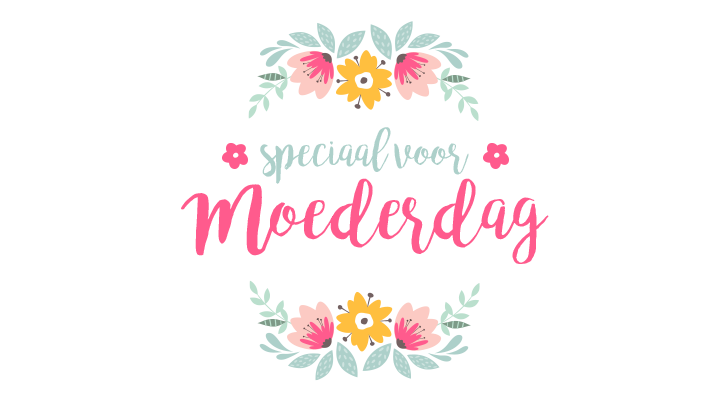 IngrediëntenAankomst vanaf 15:00 een flesje wijn🍾🥂 en een versnapering 🥜staat voor u klaar. De kinderen worden hierbij niet vergetenBedden zijn opgemaakt🛏, handdoeken en linnenpakket ligt klaarAlles is in de sfeer van moederdag  gebrachtAankomst maaltijd:                                                                                                                              keuze 1: soep met broodjes                                                                                                          keuze 2: macaroni met vlees of vega   Elke ochtend ontbijt🥐🧀☕️                                                                                                                Op zondagochtend mogen de kinderen helpen bij het bereiden van het ontbijt Op zaterdag tickets voor Wildlands Op zaterdag gourmet of fondue verzorgd🍱🥗🍴Gratis gebruik van WiFi, Netflix, Disneychannel en VideolandGratis gebruik van twee fietsen🚴‍♀️🚴‍♂️Prijs:                                                                                                     550€ voor dit volledig verzorgde weekend.                                 Dit kan zelfs papa organiseren🤣Tips:Voor gezinnen met hele jonge kinderen kunnen wij ook tickets voor Plopsaland organiseren i.p.v Wildlands EKO-tours voor excursies per elektrische auto door de natuur met of zonder gids.Heerlijk fietsen of wandelen in het nabijgelegen bosNaar wellness Hunzenbergen